Отчет 	о работе общественной приемной губернатора 	Воронежской области 	А.В. Гордеева в _Грибановском  муниципальном районе за июнь  месяц 2016 года13. Кто и когда проводил личный прием в общественной приемной.Личный прием граждан в общественной приемной проводил Шабалатов Виталий Алексеевич – руководитель управления делами Воронежской области.                   14. В какие поселения был выезд. Выездной прием состоялся в Алексеевском  сельском поселении.15. Наиболее актуальные проблемы, поднятые в ходе проведения приема: - вопросы обеспечения жильем ветеранов боевых действий в Чечне 2002 – 2003 г.г.- о выплате субсидий  на услуги ЖКХ- обеспечение льготными лекарствами инвалида 1 группы.16. Какое предприятие, организацию посетил руководитель.-Руководитель управления делами Воронежской области В.А.Шабалатов  посетил Алексеевскую  среднюю образовательную школу, сельский дом культуры,  администрацию сельского поселения    и встретился  с коллективами данных учреждений.17. Какое количество людей участвовало во встрече. -    на встрече присутствовало 23 человека.  18. Основные вопросы, заданные в ходе встречи.В ходе встречи были заданы вопросы:- о возможности  открытия в здании МКОУ Алексеевская СОШ группы детского сада;- о капитальном ремонте Алексеевского дома культуры;- о реализации избытков сельскохозяйственной продукции селянами.    19. Конкретные примеры положительного решения вопроса, как в ходе личного приема, так и в течении отчетного периода.- Буравлева Светлана Дмитриевна  – работающая, п.г.т.Грибановский , ул.Коммунальная д.19   т. 8-951-862-31-80.,  по вопросу необеспечения  льготными лекарствами в мае месяце  инвалида 2 группы онкологически больного. Выяснены причины недопоставки  лекарственного препарата андрокур. Вопрос решился положительно в течение дня.-  Шипилов Александр Иванович, проживает в с.Бирючий Грибановского района обратился с просьбой провести работы по ремонту моста. Данный вопрос решен положительно, завезен щебень главой Калиновского сельского поселения, ремонтные работы проведены.- Данилову Сергею Николаевичу, инвалиду 2 группы, проживающему в с.Листопадовка ул.Октябрьская 213, оказана материальная помощь в размере 5 тыс.рублей.20. Наиболее актуальные проблемы, поднятые населением, органами местного самоуправления за отчетный период.За отчетный период были подняты такие проблемы, как:вопросы   обеспечения жильем, пострадавших по причине пожара, обеспечение жильем ветеранов боевых действий в Чечне,  благоустройства улиц, мостов, детской игровой площадки,  водоснабжения городского  поселения,   выплаты минимального размера пенсии, оказание материальной помощи, применение материнского капитала  и другие. 21. Примеры  наличия конфликтов при рассмотрении обращений граждан (если таковые имели место).- при рассмотрении обращений граждан конфликтов не было.22. Размещение материалов о работе общественной приемной губернатора в районной газете, иных СМИ (если таковые имели место).В районной газете «Знамя Труда» №6 от 26.01.2016 года размещен материал о личном приеме граждан 21.06.2016 года № 43   Шабалатова Виталия Алексеевича – руководителя управления делами Воронежской области.  23. Отражение в СМИ федерального и регионального уровня проблем муниципального района, городского округа (если таковые были освещены). 24. Вопросы взаимодействия с органами местного самоуправления, правоохранительными органами, общественными организациями и политическими партиями.-В течении  июня  месяца руководитель общественной приемной принимал участие в еженедельных (понедельник)  рабочих совещаниях при главе администрации, в работе районной сессии народных депутатов Грибановского муниципального района, на встрече и.о.главы муниципального района с руководителями НКО района, в заседании общественного Совета при администрации муниципального района.- на личном приеме  Шабалатова Виталия Алексеевича   –  руководителя управления делами Воронежской области     присутствовал помощник прокурора Грибановского района  Токарев С.В., и.о.главы администрации муниципального района Рыженин А.И.25. Предложения по совершенствованию работы приемных губернатора в муниципальных районах, городских округах.26. Иные вопросы, замечания, предложения.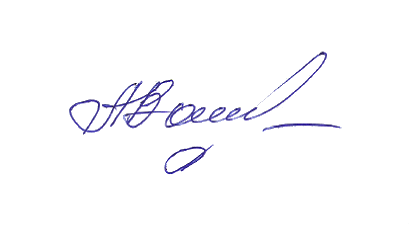 Руководитель                                                             общественной приемной                          	         А.М. Ванюкова                                                                                           №п/пВсего за месяцЗа тот же месяц предыдущего годаВсего за год (нарастающим итогом)За то же период предыдущегогода1Принято граждан в общественных приемных (всего), из них:41311391631.1- заместителями губернатора, первыми заместителями председателя правительства, заместителями председателя правительства, руководителями ИОГВ, структурных подразделений правительства области827421131.2- руководителями территориальных органов федеральных органов исполнительной власти0016131.3- руководителем общественной приемной330812Рассмотрено вопросов (всего), из них:40241381452.0.1- заместителями губернатора, первыми заместителями председателя правительства, заместителями председателя правительства, руководителями ИОГВ, структурных подразделений правительства области72041972.0.2- руководителями территориальных органов федеральных органов исполнительной власти0016122.0.3- руководителем общественной приемной334812.1Письменных, из них:02382.1.1- зарегистрировано в общественной приемной02342.1.2- направлено на регистрацию в правительство Воронежской области 02342.2Устных40221351372.2.1- заместителями губернатора, первыми заместителями председателя правительства, заместителями председателя правительства, руководителями ИОГВ, структурных подразделений правительства области72039972.2.2- руководителями территориальных органов федеральных органов исполнительной власти0015122.2.3- руководителем общественной приемной332813Решено положительно на месте (меры приняты)10521163.1- заместителями губернатора, первыми заместителями председателя правительства, заместителями председателя правительства, руководителями ИОГВ, структурных подразделений правительства области15103.2- руководителями территориальных органов федеральных органов исполнительной власти00003.3- руководителем общественной приемной 902004Разъяснено306117625Отказано в решении по основаниям, предусмотренным действующим законодательством01056Находятся на контроле (на рассмотрении)601047Государство, общество, политика, в том числе: 20207.1- работа исполнительной и законодательной власти20207.2- работа органов местного самоуправления00007.3- участие в выборах, совершенствование избирательной системы00007.4- деятельность общественных, политических и религиозных объединений 00007.5- другие вопросы по данной тематике00008Социальная сфера, в том числе:182050508.1- вопросы труда и занятости населения11228.2- социальное обеспечение и социальное страхование (зарплаты, пенсии, пособия, социальное обслуживание, льготы, компенсации, материальная помощь малообеспеченным гражданам, многодетным семьям, одиноким матерям)10922108.3- вопросы социального обеспечения участников и инвалидов ВОВ 00008.4- вопросы образования, науки, культуры20938.5- вопросы здравоохранения401088.6- вопросы физической культуры и спорта00008.7- другие вопросы по данной тематике1107319Экономика, в том числе:3115229.1- финансы, налоги и сборы00029.2- хозяйственная деятельность, промышленность 00119.3- сельское хозяйство00109.4- градостроительство и архитектура00009.5- транспорт00139.6- связь00009.7- торговля, общественное питание и бытовое обслуживание00109.8- природные ресурсы и охрана окружающей среды00009.9- вопросы частной собственности, земельные отношения201099.10- другие вопросы по данной тематике111710Оборона, безопасность, законность, в том числе:0011910.1- вопросы социальной защиты военнослужащих, граждан уволенных с военной службы и членов их семей000010.2- работа правоохранительных органов по обеспечению безопасности общества и личности000010.3- другие вопросы по данной тематике0011911Жилищно-коммунальное хозяйство, в том числе:173593711.1- вопросы предоставления жилой площади5017011.2- вопросы содержания жилого фонда, расселение из аварийных и ветхих зданий106811.3- вопросы соблюдения социальных льгот и гарантий при предоставлении услуг ЖКХ101011.4- вопросы газификации, водоснабжения, благоустройства, содержание и строительство дорог102291211.5- вопросы электроснабжения001511.6- деятельность управляющих компаний001111.7- тарифы на услуги ЖКХ000111.8- другие вопросы по данной тематике01410Категории гражданКоличествоПо возрастным группамПо возрастным группамПо возрастным группамПо половой принадлежностиПо половой принадлежностиКатегории гражданКоличествоДо 30 летОт 30 до 60 летСтарше 60 летмужчиныженщины12Принято граждан в общественных приемных всего, из них:414261193212.1Работающие11291112.2Безработные 716712.3Пенсионеры 168861012.4Студенты 11112.5Многодетные семьи12.6Матери-одиночки12.7Инвалиды6332412.8Иные категории